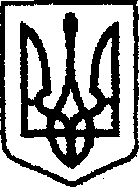 У К Р А Ї Н Ачернігівська обласна державна адміністраціяУПРАВЛІННЯ КАПІТАЛЬНОГО БУДІВНИЦТВАН А К А Звід  11 вересня  2023 року                  Чернігів	                                              № 116 Про внесення зміндо паспорту бюджетноїпрограми обласногобюджету на 2023 рікВідповідно до частини 8 статті 20 Бюджетного кодексу України, наказу Міністерства фінансів України від 26.08.2014 № 836 «Про деякі питання запровадження програмно-цільового методу складання та виконання місцевих бюджетів», зареєстрованого в Міністерстві юстиції України 10.09.2014 № 1103/25880 (зі змінами), розпорядження Кабінету Міністрів України від 11.03.2022 № 252 «Деякі питання формування та виконання місцевих бюджетів у період воєнного стану» (зі змінами),    розпорядження начальника Чернігівської обласної військової адміністрації від 23.12.2022 № 477 «Про обласний бюджет Чернігівської області на 2023 рік (код бюджету 2510000000)», розпорядження начальника Чернігівської обласної військової адміністрації «Про внесення змін до обласного бюджету на 2023 рік» від 12.04.2023 № 172, розпорядження начальника Чернігівської обласної військової адміністрації «Про внесення змін до обласного бюджету на 2023 рік» від 04.08.2023 № 521 та розпорядження начальника Чернігівської обласної військової адміністрації «Про внесення змін до обласного бюджету на 2023 рік» від 22.08.2023 № 567н а к а з у ю:Затвердити паспорт бюджетної програми обласного бюджету на 2023 рік за КПКВК 1512010 «Багатопрофільна стаціонарна медична допомога населенню»,  виклавши його в новій редакції, що додається.Начальник                                                                             Ярослав СЛЄСАРЕНКО                        